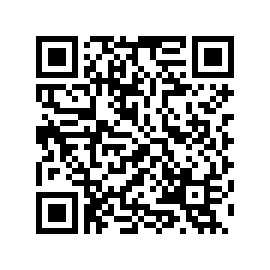 Индексы потребительских цен на товары и услуги в 2000-2022 гг. в % к предыдущему месяцуИндексы потребительских цен на товары и услуги в 2000-2022 гг. в % к предыдущему месяцуИндексы потребительских цен на товары и услуги в 2000-2022 гг. в % к предыдущему месяцуИндексы потребительских цен на товары и услуги в 2000-2022 гг. в % к предыдущему месяцуИндексы потребительских цен на товары и услуги в 2000-2022 гг. в % к предыдущему месяцуИндексы потребительских цен на товары и услуги в 2000-2022 гг. в % к предыдущему месяцуИндексы потребительских цен на товары и услуги в 2000-2022 гг. в % к предыдущему месяцуИндексы потребительских цен на товары и услуги в 2000-2022 гг. в % к предыдущему месяцуИндексы потребительских цен на товары и услуги в 2000-2022 гг. в % к предыдущему месяцуИндексы потребительских цен на товары и услуги в 2000-2022 гг. в % к предыдущему месяцуИндексы потребительских цен на товары и услуги в 2000-2022 гг. в % к предыдущему месяцуИндексы потребительских цен на товары и услуги в 2000-2022 гг. в % к предыдущему месяцуИндексы потребительских цен на товары и услуги в 2000-2022 гг. в % к предыдущему месяцуИндексы потребительских цен на товары и услуги в 2000-2022 гг. в % к предыдущему месяцуИндексы потребительских цен на товары и услуги в 2000-2022 гг. в % к предыдущему месяцуИндексы потребительских цен на товары и услуги в 2000-2022 гг. в % к предыдущему месяцуИндексы потребительских цен на товары и услуги в 2000-2022 гг. в % к предыдущему месяцуИндексы потребительских цен на товары и услуги в 2000-2022 гг. в % к предыдущему месяцуИндексы потребительских цен на товары и услуги в 2000-2022 гг. в % к предыдущему месяцуИндексы потребительских цен на товары и услуги в 2000-2022 гг. в % к предыдущему месяцуИндексы потребительских цен на товары и услуги в 2000-2022 гг. в % к предыдущему месяцуИндексы потребительских цен на товары и услуги в 2000-2022 гг. в % к предыдущему месяцуИндексы потребительских цен на товары и услуги в 2000-2022 гг. в % к предыдущему месяцуИндексы потребительских цен на товары и услуги в 2000-2022 гг. в % к предыдущему месяцу200020012002200320042005200620072008200920102011201220132014201520162017201820192020202120222022Январь 102,27101,99105,79102,17102,44103,25103,18102,15102,70102,77102,17102,61100,77100,84100,65103,65101,07100,77100,39101,03100,42100,91100,59100,59Февраль101,90102,09100,89100,73100,32100,91100,97101,17100,97101,31100,59100,47100,46100,53100,73102,58100,51100,38100,15100,52100,22100,63101,72101,72Март100,79102,01100,70100,98100,65101,38100,90100,72100,90101,45100,67100,53100,69100,42101,30101,49100,63100,25100,35100,33100,33100,53107,21107,21Апрель100,93102,29100,78101,87101,72100,99100,47100,61101,10100,79100,47100,44100,44100,61101,07100,54100,48100,42100,50100,36100,44100,37101,61101,61Май100,94102,09102,18101,35100,57100,55100,44100,80101,72100,71100,94100,67100,71100,91100,73100,71100,72100,55100,41100,34100,48100,72100,09100,09Июнь101,67102,06100,52101,33100,63100,80100,39101,07100,92100,76100,39100,45101,18100,37100,73100,42100,43100,75100,73100,19100,35100,69100,20100,20Июль103,81100,10100,20100,43101,45100,68100,27100,8799,92100,78100,0499,80101,20100,32100,29101,31100,71100,25100,17100,15100,36100,1099,5699,56Август101,05101,63100,0898,9699,9199,26100,0698,73100,4599,85100,4199,5899,73100,37100,24100,36100,1599,3499,9399,7999,97100,0199,5899,58Сентябрь101,51100,99100,62100,40100,4099,99100,14100,48100,51100,06100,68100,11100,34100,02100,45100,34100,20100,03100,1399,9299,91100,6099,8999,89Октябрь101,93100,83101,99100,33101,09100,48100,37101,34100,82100,15100,53100,62100,48100,58100,69100,49100,21100,27100,23100,06100,08100,6599,9499,94Ноябрь101,70101,18101,31100,56100,96100,80100,68100,97100,88100,34100,84100,40100,39100,58101,39100,79100,41100,33100,50100,28100,53100,79100,28100,28Декабрь101,69101,45101,04100,89100,86100,85100,86100,89100,79100,46101,06100,55100,66100,49102,83100,70100,48100,42100,69100,33100,64100,85100,68100,68  в % к декабрю предыдущего года  в % к декабрю предыдущего года  в % к декабрю предыдущего года  в % к декабрю предыдущего года  в % к декабрю предыдущего года  в % к декабрю предыдущего года  в % к декабрю предыдущего года  в % к декабрю предыдущего года  в % к декабрю предыдущего года  в % к декабрю предыдущего года  в % к декабрю предыдущего года  в % к декабрю предыдущего года  в % к декабрю предыдущего года  в % к декабрю предыдущего года  в % к декабрю предыдущего года  в % к декабрю предыдущего года  в % к декабрю предыдущего года  в % к декабрю предыдущего года  в % к декабрю предыдущего года  в % к декабрю предыдущего года  в % к декабрю предыдущего года  в % к декабрю предыдущего года  в % к декабрю предыдущего года  в % к декабрю предыдущего года  в % к декабрю предыдущего годаДекабрь 122,10120,36117,19110,43111,54110,37109,04110,21112,30109,81109,13106,39107,27106,21111,65114,16106,17103,82104,25103,35103,78107,06111,70111,70